DSC Contributions Toward Achieving Select UN Sustainable Development GoalsDSC Contributions Toward Achieving Select UN Sustainable Development Goals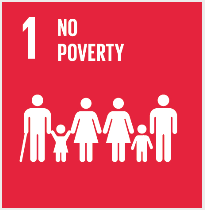 Ensure suppliers cover workers’ social insurance and contractual and legal requirements for payment of compensationRequire Tier 1 suppliers to provide workers with career development and related opportunities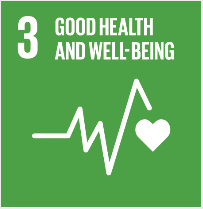 Require proper sanitation and healthful living and canteen conditions for workersEnsure Tier 1 factories have appropriate onsite medical servicesTrain and require factories and contracted suppliers to implement effective Occupational Health and Safety programsDesign and manufacture products that are safe for their intended useRecycle Microsoft consumer and directly used devices responsibly through voluntary and mandatory programsSupport responsible health and safety in the global extractives industry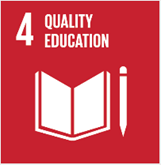 Increase access to digital education through implementation of factory worker YouthSpark Computer Training PilotSupport factory career development and training programsRequire computer access in Tier 1 factories, including wireless infrastructureRequire library/literature access at factories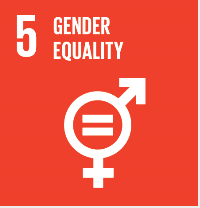 Implement in Tier 1 factories an independent Grievance Hotline for reporting of issues or abusesRequire factories to implement nondiscrimination policiesAudit for fair payment of wages and enforce corrective actionProvide training to workers regarding women’s health 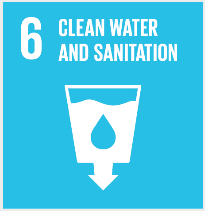 Ensure appropriate testing and availability of safe drinking water at factoriesIncrease water use efficiency of factories and Tier 1 suppliers and implement water balancingProtect water use ecosystems through wastewater treatment, spill prevention, and chemical management of storing, handling, and disposal.Support heightened environmental standards related to water usage for the extractives industry, including process improvements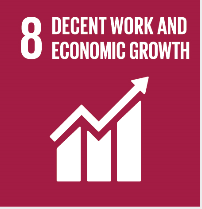 Implement training of factory and supplier workers for career escalation and promote digital learning and access to Microsoft technology classesTrain line leaders to exercise fair and equitable treatment of workers and ban penalties and other punitive measuresImprove resource efficiency at owned and contracted supplier factories while maintaining and improving working and living conditions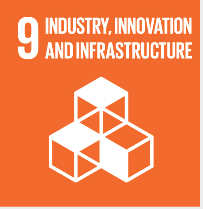 Promote environmentally sound and effective safety engineering infrastructures at owned and supplier factories such as wastewater treatment systems, combustive dust management, and emissions controlsOptimize distribution and logistics management to reduce energy and materials usageEstablish the Audit Management System through Azure and employ smarter analytics and dashboards through Power BI.Track and analyze factory and supplier chemical usage through a cloud-based solution using Microsoft platforms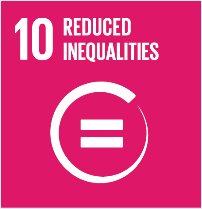 Require wireless access and computer rooms/Internet at Tier 1 factoriesEmpower the legal right of inclusion of factories workers in factory governance through an organized workforce and require supplier factories to implement process for management/worker dialogs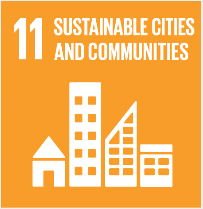 Build and promote adoption of environmentally sound technologies and processes in factories and contracted suppliersPromote wireless Internet access for factory workers at contracted (require for Tier 1 factories) as well as connected access through computer terminals.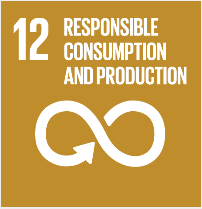 Implement an ISO 14001 certified manufacturing and supply chain and require all contracted suppliers to run an effective Environmental Management SystemProactively reduce materials used for devices and packagingDesign for recyclability and product stewardshipIncorporate recycled and sustainable content into devices and packaging and implement recycling during production and at end of lifeQualify all eligible devices for EPEAT and other green procurement programs Implement environmentally sound management of chemicals and all wastes throughout their life cycle through use of Microsoft platform partner software suite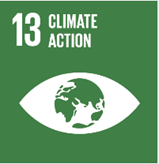 Require substitution for and ban use of Ozone Depleting Chemicals and assess hydrofluorocarbon (HFC) usage to prepare for minimizing related emissions and consumptionEnsure all products meet or exceed voluntary energy efficiency standards including ENERGY STARMinimize device energy consumption through the Windows platformMinimize use of materials and report greenhouse gas (GHG) emissions, and require Tier 1 suppliers to do the same pursuant to the CDP (Carbon Disclosure Project)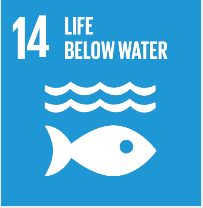 Evaluate factory drain lines and monitor for and require corrective actions to ensure proper wastewater treatment and reuse of graywater to eliminate pollution of waterways by contract suppliersBuild capabilities of contract suppliers to implement protective pipeline/storage tank design and chemical spill prevention, control, and disposal methods to prevent drainage of hazardous substances into storm drains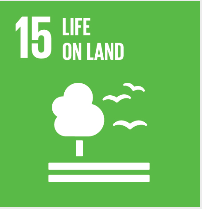 Use recycled paperboard materials and/or virgin paper from sustainable forestsBan the use any packaging materials originating from old growth forestsBan landfilling by Microsoft of devices and restrict out of country recycling by contracted recyclers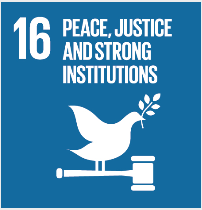 Incorporate and implement Supplier Anti-Trafficking measures in the Microsoft Supplier Code of Conduct, auditing, supplier programs and management systems, and increase reporting transparencyImplement anticorruption measures through contracted supplier management and monitoring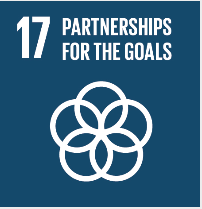 Promote sustainability best practice sharing and collaboration with suppliers, the electronics sector, cross-industry groups, and NGOsInitiate additional software donations of Microsoft products to enhance NGO capability, capacity, and efficacy.Partner with stakeholders of the Windows and Devices Group to support digital technology enablement for reaching the Sustainable Development Goals